№  54                                                                           от «06» мая 2015 годаРЕШЕНИЕСобрания депутатов муниципального образования«Шалинское сельское поселение»Об отмене Решения Собрания депутатов муниципального образования «Шалинское сельское поселение» от 22.12.2014 г. № 34 «Об утверждении местных нормативов градостроительного проектирования муниципального образования«Шалинское сельское поселение»	В соответствии с Соглашением о передаче полномочий органа местного самоуправления «Шалинское сельское поселение» органам местного самоуправления «Моркинский муниципальный район» на 2011- 2014 годы Собрание депутатов муниципального образования «Шалинское сельское поселение» РЕШИЛО:	1.  Отменить Решение Собрания депутатов муниципального образования «Шалинское сельское поселение» от 22.12.2014 г. № 20 «Об утверждении местных нормативов градостроительного проектирования муниципального образования «Шалинское сельское поселение».	2. Настоящее решение подлежит обнародованию и вступает в силу со дня его обнародования.         Глава муниципального образования«Шалинское сельское поселение»,Председатель Собрания депутатов                                               Т.Бушкова«Шале ял кундем»муниципальный образованийын депутатше- влакын  Погынжо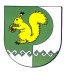 Собрание депутатовмуниципального образования«Шалинское сельское поселение»425 151 Морко район, Кугу Шале ял, Молодежный  урем, 3Телефон-влак: 9-32-65425 151, Моркинский район, дер.Большие Шали ул. Молодежная, 3Телефоны: 9-32-65